Муниципальное бюджетное дошкольное образовательное учреждениеДетский сад № 15 «Родничок»Проект«Наша многонациональная семья!»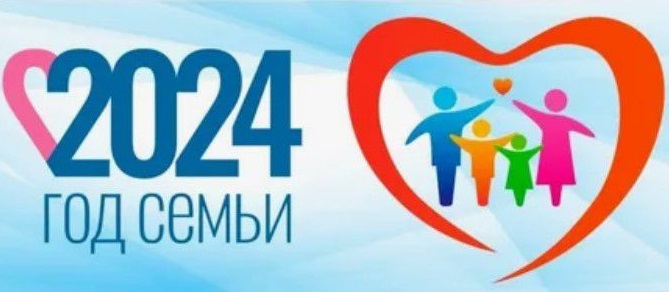 2024Паспорт проекта.                                                  Актуальность.        Исторически сложилось так, что наша Родина – это многонациональная страна. Издавна на ее территории проживает множество народов (русские, украинцы, калмыки, азербайджанцы, армяне, татары и другие, каждый из которых по–своему самобытен и имеет богатые традиции. Практически в любом образовательном учреждении воспитываются дети разных национальностей, и наш детский сад, не исключение. Поэтому важно не только формирование у дошкольников чувства гордости за свое национальное «Я», но и ознакомление их с культурными традициями других народов, воспитание благожелательного отношения к людям других национальностей, чувство уважения друг к другу.        Проблема воспитания подрастающего поколения в духе толерантности актуальна в настоящее время как никогда, так как она обусловлена изменениями последних десятилетий в экономической, политической, культурной жизни страны. Реалии нашей жизни – это участившаяся межрасовая неприязнь, люди становятся все более нетерпимы друг к другу, не говоря уже о соотечественниках иной национальности. Очень тяжело, а может и невозможно, изменить взгляды взрослого человека. Закладывать «первые кирпичики» толерантности, милосердия и уважения к окружающим необходимо начинать с малых лет.       В дошкольном возрасте происходит формирование у детей навыков уважительного и доброжелательного отношения к людям. Большая ответственность лежит на плечах педагогов дошкольных учреждений. Основы толерантности закладываются у дошкольников в процессе организации образовательной деятельности, во время досугов, в самостоятельной игровой деятельности – это огромная каждодневная работа.       Но нельзя недооценивать значение семьи в формировании толерантного сознания и поведения ребенка. Атмосфера отношений в семье, стиль взаимодействия между родителями, между родственниками, детьми существенно влияют на формирование у ребенка терпимости и уважения к людям.         Поэтому одним из важных звеньев по воспитанию основ толерантности у дошкольников является взаимодействие педагогов и родителей детей.Только совместная работа педагогов и родителей может привести к положительным результатам.     Наш детский сад посещают дети, имеющие в своей родословной корни разных национальностей, являющиеся потомками - русских, татар, башкиров, бурят, узбеков, евреев, цыган, латышей. У всех этих народностей разное вероисповедание, традиции и особенности уклада жизни, своя традиционная культура, а в детском саду мы все живем одной дружной семьей.Поэтому работу по формированию нравственных качеств личности, любви и уважения к рядом живущим людям необходимо начинать с дошкольного детства. Укрепление моральных устоев, формирование мировосприятия детей, а также помощь молодым родителям в воспитании нравственных основ личности ребенка, этических норм и межличностных отношений в семье и друг с другом.               Основные этапы работы по проектной деятельности Содержание практической деятельности по выполнению проекта.Ожидаемый результат: воспитанники, имеющие представление о России как о многонациональной стране, знакомые с некоторыми традициями разных народностей, способный организовать свою деятельность,  умеющий творчески применять полученные знания, умения, навыки в игровой, художественно-продуктивной деятельности; владеющий  исследовательскими умениями наблюдать, сравнивать, анализировать, задавать вопросы, делать выводы,  навыками поисковой деятельности, , любящий родной край, уважительно относящийся к культуре и обычаям других народностей, к сверстникам других национальностей. Воспитатели разработали перспективное планирование по разным национальностям. В течение проекта педагоги знакомили воспитанников с обычаями, культурой, народными играми, сказками разных национальностей.Решали поставленные задачи через разнообразные виды деятельности. Организуя познавательные беседы, расширили представления детей о России, о народах, проживающих на ее территории. Познакомили детей с некоторыми обычаями, традициями, праздниками. Обогащали словарный запас детей. Развивали их интерес и эрудицию, мышление, любознательность, активизировали речь знакомя с элементами языковой культуры разных национальностей.       Использование инновационных технологии позволило в презентационной форме познакомить детей и дать представления об особенностях   национальной одежды и обуви, национальной кухни, животном мире и др, используя просмотр мультфильмов из цикла «Гора самоцветов». Ознакомление с художественной литературой и фольклором разных народов  помогает  воспитать уважение и понимание национальной народной мудрости. В ходе художественно-продуктивной деятельности -  развивали у детей не только творческие способности, но и умение работать совместно, оценивать результат общего труда, воспитывали аккуратность и позитивные межличностные отношения.     С детьми разучили новые подвижные игры разных национальностей.  В самостоятельной деятельности воспитанникам были предложены раскраски с изображением национальных костюмов, настольные игры. В театрализованной деятельности дети с удовольствием разыгрывали национальные сценки, сказки используя разные виды театра. В реализации проекта активное участие приняли родители. Они помогали в сборе интересной информации, иллюстративного материала, в организации различных мероприятий по проектной деятельности. Результат реализации проекта. Подводя итог работы в проекте, мы можем сказать, что наши дети, имеют представление о некоторых традициях, обычаях, праздниках народов России, знакомы с национальными играми, сказками татарского, башкирского, бурятского, узбекского, еврейского, цыганского, латышского народов. Дети с уважением и интересом относятся к традициям людей других национальностей. Они умеют творчески применять полученные знания, умения, навыки в игровой, художественно-продуктивной деятельности, способны организовать свою деятельность. Дети владеют исследовательскими умениями сравнивать, наблюдать, анализировать, задавать вопросы, делать выводы, навыками поисковой деятельности, могут   выступать перед аудиторией.  Мы успешно решили поставленные задачи.Название проекта«Наша  многонациональная семья!»Разработчик проектаНовосёлова Ирина ВячеславовнаРуководитель проектаСкрипникова Ольга Владимировна Кадрыпедагоги, дети, родители Район, город представляющий проектп. Мишелёвка, Усольского районаАдрес организацииул. Тимирязева, 40Телефон8 (39543) 27-332Вид, тип проектаСоциальный - творческий, долгосрочныйОснования для разработки проектаУказ Президента Российской Федерации от 22.11.2023 № 875
«О проведении в Российской Федерации 2024 г. Года семьи » Основная идея проектаСохранение традиционных ценностей – это нравственные ориентиры, передаваемые от поколения к поколению, укрепляющие гражданское единство, нашедшее свое уникальное, самобытное проявление в духовном, историческом и культурном развитии многонационального народа России. ЦельФормировать у воспитанников ДОУ, интерес и уважение к другим национальным культурам РФ, воспитывать чувства толерантности, патриотизма, дружбы и культурного единения с людьми различных национальностей.ЗадачиОбразовательные:1. Формировать первоначальные представления о традиционных ценностях российского народа. 2. Обобщить и расширить знания о национальностях, традициях, обычаях, праздниках, играх (русских, татар, башкиров, бурят, узбеков, евреев, цыган, латышей) 3. Совершенствовать культуру межличностного взаимодействия детей в группе с разными национальностями. Развивающие:1. Развивать творческие способности дошкольников посредством приобщения к различным видам деятельности.2. Совершенствовать познавательную сферу: интерес и эрудицию, умение анализировать, сравнивать, наблюдать, задавать вопросы, обобщать, делать выводы.3. Активизировать   способности организации действий в процессе поиска информации по выбранной теме совместно с родителями.Воспитательные:1. Воспитывать дружеское взаимоотношения, толерантность между детьми, доброжелательное и уважительное отношение к сверстникам разных национальностей.2. Расширять педагогические компетенции в работе с дошкольниками разных национальностей.3. Активное включение родителей в воспитательно - образовательный процесс ДОУ в совместную деятельность с детьми при создании продуктов проектной деятельности.На кого рассчитан проектВоспитанники   дошкольных образовательных групп в возрасте от 3 до 7  лет Место проведенияп. Мишелёвка, МБДОУ Детский сад № 15 «Родничок»Количество участников проектаВсе возрастные группы ДОУ Возраст детей:3-7 летФорма проведения:Дневная (в повседневной жизни и на занятиях).Эффективность проекта:Создание атмосферы общей культуры и единого пространства, в представлении традиций разных национальностей народов России.Срок реализации проекта:Февраль 2024г - ноябрь 2024г. Подготовительный этап.1. Определение темы проекта.2. Постановка целей и задач. 3. Подготовка информационных источников и литературы.4. Беседа с родителями об участие в проекте. 5.Анкетирование родителей6.Составление перспективных планов  с февраля по ноябрь 2024года (педагогами  ДОУ по национальностям русских, татар, башкиров, бурят, узбеков, евреев, цыган, латышей)1. Определение темы проекта.2. Постановка целей и задач. 3. Подготовка информационных источников и литературы.4. Беседа с родителями об участие в проекте. 5.Анкетирование родителей6.Составление перспективных планов  с февраля по ноябрь 2024года (педагогами  ДОУ по национальностям русских, татар, башкиров, бурят, узбеков, евреев, цыган, латышей)Основной этап Основной этап 1.Социально- коммуникативное развитие - ознакомление с символикой, национальным народным языком.- географическое расположение, столица- животный, растительный мир- особенности жизнедеятельности народности - изготовление лэпбука, географических карт, макетов и т.д. 1. Познавательное развитие - ознакомление детей с национальностями (костюм, блюдо, традиции)- познавательные занятия, беседы- просмотр презентаций- рассматривание иллюстраций, картин, фотографий.2. Речевое развитие-  чтение художественной литературы по национальностям (народный фольклор, сказки, рассказы, легенды и т.д.) - развитие связной речи: монологической, монологической (рассказ по картинам, пересказ, заучивание стихотворений)- показ театрализованных национальных постановок3.Художественно - эстетическое развитие - изучение традиционных мотивах декоративно - прикладного искусства (роспись, орнамент, предметы быта, национального костюма и. т.д.)- прослушивание музыкальных произведений, заучивание танцевальных элементов- продуктивная деятельность с использованием национального колорита (лепка, рисование, аппликация)4. Физическое развитие - народные национальные игры. забавы- традиционные праздники, досугиЗаключительный этап.Заключительный этап.Фестиваль «Наша многонациональная семья».1. Представление национальностей (флаг, костюм, лэпбука, блюдо, культура и традиции) 2. Представление традиционной национальной игры.3. Анализ по проектной деятельности Анкетная рефлексия родителей 